ПОРЯДОК ДЕННИЙХХІ сесії Заліщицької районної ради                                       сьомого скликанняПро звіт щодо виконання районного бюджету за 9 місяців 2017 року.Про внесення змін і доповнень до рішення районної ради від 23 грудня   2016 року № 189 "Про районний бюджет на 2017 рік".Про оптимізацію закладів охорони здоров’я.Про оптимізацію закладів культури району.Про роботу агропромислового комплексу Заліщицького району.Про районну цільову програму щодо надання пільг окремим категоріям громадян  на 2018-2020 роки.Про програму поводження з твердими побутовими відходами в Заліщицькому районі на 2017-2022 роки.Про програму інформатизації Заліщицького району «Електронна Заліщанщина» на 2017-2019 роки.Про внесення змін до регіональної Програми організаційно-матеріального забезпечення Заліщицького районного трудового архіву на 2014-2018 роки.Про надання дозволу на списання основних засобів з балансу комунального закладу «Заліщицький районний центр первинної медико-санітарної допомоги».Про затвердження технічної документації по нормативній грошовій оцінці земельної ділянки сільськогосподарського призначення державної власності для подальшого продажу права оренди на неї на земельних торгах площею 32,7340 га, розташованої за межами населеного пункту на території Угриньківської сільської ради Заліщицького району Тернопільської області.Про затвердження технічної документації по нормативній грошовій оцінці земельної ділянки сільськогосподарського призначення державної власності для подальшого продажу права оренди на неї на земельних торгах площею 15,0323 га, розташованої за межами населеного пункту на території Угриньківської сільської ради Заліщицького району Тернопільської області.Про надання в погодинну оренду.Про надання дозволу на право оренди комунального майна  в спеціалізованій школі І-ІІІ ст. ім.О.Маковея та в Заліщицькій державній гімназії.   Про надання дозволу на право оренди комунального майна в ЗОШ І-ІІІ ст. с. Поділля. Про склад комісії районної ради з питань поновлення прав реабілітованих.Різне.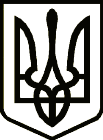 УКРАЇНАЗАЛІЩИЦЬКА РАЙОННА РАДАТЕРНОПІЛЬСЬКОЇ ОБЛАСТІСьоме скликання,  двадцять перша сесіяР І Ш Е Н Н ЯПро оптимізацію закладів охорони здоров’яВраховуючи клопотання відділу охорони здоров’я та цивільного захисту населення Заліщицької райдержадміністрації №98 від14.11.2017р. та відповідно до Законів України «Основи законодавства України про охорону  здоров’я», «Про внесення змін до Основ законодавства України про охорону здоров’я щодо удосконалення надання медичної допомоги», розпорядження  Кабінету Міністрів України  від 30.11.2016 №1013-р «Про схвалення  Концепції реформи фінансування системи охорони здоров’я» з метою підвищення ефективності використання наявних фінансових, матеріально-технічних та кадрових ресурсів, враховуючи рекомендації постійної комісії районної ради  з питань соціально-економічного розвитку, бюджету, фінансів та власності, керуючись статтями 43, 60 Закону України «Про місцеве самоврядування в Україні», районна радав и р і ш и л а:1. Оптимізувати 30 ( тридцять ) стаціонарних ліжко-місць  у Заліщицькій центральній комунальній районній лікарні  та Товстенській  комунальній районній лікарні з 01 лютого 2018 року.2. Головному лікарю  Заліщицької центральної комунальної районної лікарні (Оскоріп В.М.) оптимізувати 20 ліжко-місць, а саме:- 5 ліжок в терапевтичному відділенні;- 5 ліжок в хірургічному  відділенні;- 5 ліжок в інфекційному  відділенні;- 2 офтамольгічні та 3 ЛОР ліжка в травматологічному відділенні.3. Головному лікарю Товстенської  комунальної районної лікарні (Болібрух С.В.) оптимізувати 10 ліжко-місць, а саме:-10 терапевтичних ліжок у терапевтичному відділенні з ліжками відновного лікування;3.1 підготувати та подати документи на розроблення проектно – кошторисної документації на перетворення Товстенської районної комунальної лікарні у лікарню відновного лікування.4. Головним лікарям Заліщицької центральної комунальної районної лікарні (Оскоріп В.М.) та Товстенської комунальної районної лікарні (Болібрух С.В.):4.1. провести оптимізацію в підпорядкованих медичних закладах відповідно до вимог чинного законодавства України;4.2.   упорядкувати структуру в медичних закладах;4.3.  привести штатні розписи  у відповідність до вимог чинного законодавства України;4.4. постійно забезпечувати якісне медичне обслуговування населення.5. Контроль за виконанням цього рішення покласти на постійну комісію районної ради  з питань соціально-економічного розвитку, бюджету, фінансів та власності. Голова районної ради                                            І.П.ДРОЗДУКРАЇНАЗАЛІЩИЦЬКА РАЙОННА РАДАТЕРНОПІЛЬСЬКОЇ ОБЛАСТІСьоме скликання,  двадцять перша сесіяР І Ш Е Н Н ЯПро оптимізацію закладів культури районуВідповідно до  Законів України «Про культуру», « Про бібліотеки і бібліотечну справу» з метою оптимізації мережі закладів культури та раціонального використання об’єктів, що є спільною власністю територіальних громад сіл,селища, міста Заліщицького району, враховуючи клопотання відділу культури, національностей та релігій Заліщицької районної державної адміністрації та рекомендації постійної комісії районної ради з питань соціально-економічного розвитку, бюджету, фінансів та власності, керуючись пунктом 20 частини першої статті 43 Закону України «Про місцеве самоврядування в Україні», районна радавирішила:	1.Відділу культури, національностей та релігій Заліщицької районної державної адміністрації:	1.1.провести оптимізацію шляхом ліквідації бібліотек-філій сіл Печорна, Нагіряни, Рожанівка, Дуплиська, Ставки;	1.2.передати бібліотечні фонди:- бібліотеки-філії села Печорна бібліотеці-філії села Зелений Гай;- бібліотеки-філії села Нагіряни бібліотеці-філії села Нирків;- бібліотеки-філії села Рожанівка бібліотеці –філії села Солоне;- бібліотеки-філії села Дуплиська народному дому села Дуплиська;- бібліотеки-філії села Ставки  народному дому села Ставки.	1.3.Завідувачам народними домами сіл Дуплиська та Ставки здійснювати надання бібліотечних послуг населенню цих сіл.	1.4.Здійснити оптимізацію штатної чисельності бібліотечних працівників бібліотек-філій, які підлягають оптимізації шляхом скорочення штатних одиниць відповідно до чинного законодавства.	1.5.Створити ліквідаційну комісію по ліквідації бібліотек-філій  сіл Печорна, Нагіряни, Рожанівка, Дуплиська, Ставки.	2.Контроль за виконанням цього рішення покласти на постійну комісію  районної ради з питань соціально-економічного розвитку, бюджету, фінансів та власності.Голова районної ради                                                             І.П.ДРОЗДУКРАЇНАЗАЛІЩИЦЬКА РАЙОННА РАДАТЕРНОПІЛЬСЬКОЇ ОБЛАСТІСьоме скликання,  двадцять перша сесіяР І Ш Е Н Н ЯПро роботу агропромислового комплексу Заліщицького районуЗаслухавши та обговоривши доповідь начальника відділу з питань агропромислового розвитку районної державної адміністрації  Тимчука І.М., районна рада в и р і ш и л а:1.Інформацію начальника відділу з питань агропромислового розвитку районної державної адміністрації  Тимчука І.М. «Про роботу агропромислового комплексу Заліщицького району», взяти до відома.	2. Начальнику відділу з питань агропромислового розвитку:2.1 Постійно працювати з керівниками сільськогосподарських підприєиств над покращенням якості роботи .3.Контроль за виконанням даного рішення покласти  на постійну комісію районної ради з  питань агропромислового комплексу, земельних відносин, екології та охорони навколишнього природного середовища.Голова районної ради				                     І.П. ДРОЗДУКРАЇНАЗАЛІЩИЦЬКА РАЙОННА РАДАТЕРНОПІЛЬСЬКОЇ ОБЛАСТІСьоме скликання,  двадцять перша сесіяР І Ш Е Н Н ЯПро районну цільову програму щодо надання пільг окремим категоріям громадян  на 2018-2020 роки	Керуючись пунктом 16 частини 1 статті 43 Закону України «Про місцеве    самоврядування в Україні», районна рада в и р і ш и л а:   1. Затвердити районну цільову програму щодо надання пільг окремим категоріям громадян  на 2018-2020 роки, згідно  додатку. 2. Контроль за виконанням даного рішення покласти  на постійну комісію районної ради з питань соціально - економічного розвитку, бюджету, фінансів та власності. Голова районної ради						І.П. ДРОЗД                                                                       Додаток 1до рішення районної ради		                                            від  22.11.2017 р. №279РАЙОННА ЦІЛЬОВА ПРОГРАМАщодо надання пільг окремим категоріям громадян на 2018-2020 роки Паспорт програмиВизначення проблем, на розв’язання яких спрямована програмаОдними із основних завдань даної Програма є посилення соціального захисту громадян Заліщицького району, реалізація прав окремих категорій населення на соціальний захист, проведення регіональної політики щодо поліпшення якості життя вразливих груп населення, надання пільг та соціальних гарантій окремих категорій громадян, наданих Конституцією та законами України.Життєзабезпечення ветеранів війни, ветеранів служби цивільного захисту, дітей війни, ветеранів військової служби, ветеранів органів внутрішніх справ, інвалідів армії, осіб, постраждалих внаслідок Чорнобильської катастрофи (І-ІІ категорії), багатодітних сімей, медиків пенсіонерів, працівників освіти пенсіонерів, працівників відділу культури на пенсії, підтримується системою пільг, компенсацій та гарантій, які визначеними Законами України «Про статус ветеранів війни, гарантії їх соціального захисту», «Про основні засади соціального захисту ветеранів праці та інших громадян похилого віку в Україні», «Про реабілітацію жертв політичних репресій на Україні», «Про статус та соціальний захист громадян, які постраждали в наслідок Чорнобильської катастрофи», «Про освіту», «Про культуру», «Про медицину», «Про міліцію», «Про соціальний і правовий захист військовослужбовців та членів їх сімей»,  «Про статус ветеранів військової служби, органів внутрішніх справ і деяких інших осіб та їх соціальний захист», «Про соціальний захист дітей війни», «Про охорону дитинства». Фінансування витрат, пов’язаних з наданням пільг на житлово-комунальні послуги та послуги зв’язку проектом Закону України «Про державний бюджет на 2018 рік» планується  здійснювати  за рахунок коштів районного бюджету. Надання підтримки сім’ям ветеранів війни, дітей війни, багатодітним сім’ям, ветеранам військової служби та органів внутрішніх справ, потерпілим від Чорнобильської катастрофи І-ІІ категорій та їх вдовам, дітям – інвалідам внаслідок Чорнобильської катастрофи, медикам-пенсіонерам, вчителям – пенсіонерам, працівникам відділу культури на пенсії шляхом відшкодування, в межах встановлених законодавством норм по пільгах,  витрат на оплату за електроенергію, природній газ, водопостачання, водовідведення, вивезення побутових відходів, утримання будинків та споруд, послуги зв’язку.Прийняття Програми та залучення на її виконання коштів з районного бюджету сприятиме уникненню соціальної напруги серед населення району, покращенню соціального захисту окремих категорій громадян.3. Визначення мети програмиМетою Програми є втілення в життя конституційних гарантій на соціальний захист окремих категорій громадян району, покращення становища соціально вразливих верств населення.4. Обґрунтування шляхів і засобів розв’язання проблеми, обсягів та джерел фінансування; строки та етапи виконання ПрограмиЗ метою вирішення основних завдань Програми, управління соціального захисту населення районної державної адміністрації:   - здійснює організаційне та інформаційне забезпечення виконання програми;- забезпечує розрахунки з підприємствами та організаціями, що надають житлово-комунальні послуги по пільгах, послуги зв’язку ветеранам війни, дітям війни,ветеранам служби цивільного захисту, ветеранам військової служби, ветеранам органів внутрішніх справ, інвалідам армії, особам, постраждалим внаслідок Чорнобильської катастрофи (І-ІІ категорії) та їх вдовам, багатодітним сім’ям, дітям – інвалідам внаслідок Чорнобильської катастрофи, медикам-пенсіонерам, вчителям – пенсіонерам, працівникам відділу культури на пенсії.Реалізацію Програми планується здійснити за рахунок коштів районного бюджету. При цьому обсяг коштів визначається органами виконавчої влади та місцевого самоврядування під час формування бюджету з урахуванням його фінансових можливостей та може змінюватися в процесі виконання бюджету при внесенні змін до нього.Управління соціального захисту населення районної державної адміністрації за підсумками року подає звіт по виконанню програми та вносить пропозиції фінансовому управлінню районної державної адміністрації щодо потреби в коштах на наступний рік.Відшкодування витрат підприємствам – надавачам послуг по пільгах проводиться управлінням соціального захисту населення районної державної адміністрації на підставі поданих щомісячних звітів за формою 2 – пільга та актів звіряння розрахунківРесурсне забезпечення Програми                                                                                                       тис. гривень5. Перелік завдань і заходів Програми та результативні показникиОсновними завданнями Програми є:- покращення роботи з питань соціального захисту окремих категорій населення;- розрахунки з підприємствами та організаціями, що надають житлово-комунальні послуги по пільгах ветеранам війни, дітям війни,ветеранам служби цивільного захисту, ветеранам військової служби, ветеранам органів внутрішніх справ, інвалідам армії, особам, постраждалим внаслідок Чорнобильської катастрофи (І-ІІ категорії) та їх вдовам, багатодітним сім’ям, дітям – інвалідам внаслідок Чорнобильської катастрофи, медикам-пенсіонерам, вчителям – пенсіонерам, працівникам відділу культури на пенсії.  - розрахунки з підприємствами та організаціями, що надають пільги на послуги зв’язку ветеранам війни, ветеранам служби цивільного захисту, ветеранам військової служби, ветеранам органів внутрішніх справ, інвалідам армії, особам, постраждалим внаслідок Чорнобильської катастрофи                   (І-ІІ категорії), багатодітним сім’ям;Виконання Програми надасть змогу підвищити ефективність проведення регіональної політики щодо поліпшення якості життя вразливих груп населення, надання пільг та соціальних гарантій окремих категорій громадян, наданих Конституцією та законами України.6. Напрями діяльності та заходи районної цільової програми щодо надання пільг окремим категоріям громадян на 2018-2020 роки7. Координація та контроль за ходом програмиОрганізація виконання Програми покладається на управління соціального захисту населення районної державної адміністрації.Контроль за виконанням Програми покладається на постійну комісію районної ради з питань бюджету та соціально-економічного розвитку району.Управління соціального захисту населення районної державної адміністрації інформує про хід виконання Програми на засіданні постійної комісії районної ради з питань бюджету та соціально-економічного розвитку району.Керуючий справами виконавчогоапарату районної ради				         П.М.Мирончук	УКРАЇНАЗАЛІЩИЦЬКА РАЙОННА РАДАТЕРНОПІЛЬСЬКОЇ ОБЛАСТІСьоме скликання,  двадцять перша сесіяР І Ш Е Н Н ЯПро програму поводження з твердими побутовимивідходами в Заліщицькому районі на 2017-2022 рокиКеруючись пунктом 16 частини 1 статті 43  Закону України «Про  місцеве самоврядування в Україні», районна радав и р і ш и л а: 	1. Затвердити програму поводження з твердими побутовими  відходами в Заліщицькому районі на 2017-2022 роки, згідно додатку.2. Контроль за виконанням даного рішення  покласти  на постійну комісію районної ради з питань соціально - економічного розвитку, бюджету, фінансів та власності.Голова районної ради                                                  І. П. ДРОЗД                                                                       Додаток 1до рішення районної ради		                                            від  22.11.2017 р. №280ПРОГРАМАповодження з твердими побутовими відходами в Заліщицькому районі на 2017-2022 роки1. Паспорт Програми2. Сучасний стан сфери поводження з твердими побутовимивідходамиНа території Заліщицького району налічується 31 сміттєзвалищ, із них:- в с.Добрівляни – 1, загальною площею 3,5 га (яке обслуговує місто Заліщики та с.Добрівляни);- на території сільських населених пунктів – 30, загальною площею       11,5   га.На 30 сільських сміттєзвалищ виготовлено паспорти,10 з них зареєстровані в управлінні екології та охорони навколишнього природного середовища.Рішеннями сільських рад затверджені земельні ділянки під сміттєзвалища, виконано викопіювання із плану земель сільських рад.Збиранням ТПВ у місті займаються одне підприємство, а саме   приватне підприємство «Порядок», які мають три одиниці транспорту для вивезення сміття.По місту проводять повуличне вивезення сміття.Міське звалище займає земельну ділянку площею , стан сміттєзвалища задовільний. Звалище обваловане, під’їзні шляхи мають гравійне покриття. Сортування відходів не проводиться, відсутні переносні сітчасті огорожі для затримання легких (летючих) фракцій відходів.В сільських населених пунктів триває процес утворення  несанкціонованих звалищ ТПВ, непоодинокі випадки коли побутові відходи складуються у природних рельєфних утвореннях – балках, ярах тощо.   Сучасна структура системи санітарного очищення території міста і сільських населених пунктів недосконала. Відсутність взаємодії органів місцевого самоврядування, виконавчої влади з органами державної санітарно-епідеміологічної служби, охорони навколишнього природного середовища не забезпечує достатнього контролю за санітарним станом територій.3. Основні завдання ПрограмиДля досягнення мети програми передбачається:          - реформування системи санітарного очищення (створення нового або нових підприємств);- організація збирання та вивезення ТПВ з приватного сектору в сільських населених пунктах; - впровадження роздільного збирання ТПВ з 01 січня 2018 року;- зменшення обсягів захоронення ТПВ шляхом упровадження нових сучасних високоефективних методів збирання, перевезення, сортування, зберігання, переробки, утилізації та знешкодження;- рекомендування сільським радам поетапно виготовляти проектно-кошторисні документації на сміттєзвалища.4. Основні напрямки розв'язання завдань ПрограмиРозв'язати основні завдання можливо за такими напрямками:- ліквідація несанкціонованих звалищ та санація території;- облаштування діючих, узаконених сміттєзвалищ, контейнерних майданчиків;- оновлення сміттєзвозного парку; - оновлення контейнерного господарства;- організація роздільного збирання ТПВ;- відновлення роботи контрольних свердловин з метою контролю забруднення підземних вод;- облаштування санітарних зон сміттєзвалищ.5. Етапи виконання Програми         Програмою передбачається здійснити її виконання у 2 етапи:         - перший (2017-2018 роки) –  забезпечення сприятливих умов для залучення коштів з метою технічного переоснащення системи санітарного очищення територій населених пунктів; забезпечення проведення моніторингу сфери побутових відходів;- другий (2018-2022 роки) – впровадження нового обладнання; забезпечення належного санітарного стану населених пунктів; перетворення сфери поводження з побутовими відходами на рентабельну підгалузь житлово-комунального господарства.6. Механізм забезпечення ПрограмиКонтроль за ходом реалізації програми здійснюють відділ з питань агропромислового розвитку райдержадміністрації, відділ містобудування, архітектури та індустрії будівельних матеріалів райдержадміністрації, постійна комісія районної ради з питань житлово-комунального господарства і побутового обслуговування населення. Виконання Програми відповідно до своїх повноважень на місцевому рівні забезпечують виконкоми міської та сільських рад.Фінансове забезпечення реалізації заходів, передбачених програмою, базується на основі чинного законодавства з залученням коштів:- місцевого бюджету- обласного бюджету - державного бюджету, в тому числі Державного фонду охорони навколишнього природного середовища;- приватного капіталу;- іноземних інвестицій.7. Очікувані результати впровадження ПрограмиВиконання Програми дасть змогу:- зменшити шкідливий вплив побутових відходів на навколишнє середовище;- зменшити обсяги захоронення побутових відходів;- перетворити сферу поводження з ТПВ на самоокупну та рентабельну галузь комунального господарства.Додаток 1  Зведена таблиця заходів ПрограмиДодаток 2Зведена таблиця обсягів та джерел фінансування за районами і містами обласного (республіканського) значенняДодаток 3Заходи з впорядкування, технічного переоснащення, реконструкції, рекультивації, будівництва полігонів для захоронення ТПВДодаток 4Заходи з оновлення парків сміттєвозних машин та контейнерного господарстваДодаток 5Заходи зі створення мережі приймальних пунктів вторинної сировиниДодаток 8Заходи з впровадження технологій роздільного збирання ТПВДодаток 9Моніторинг виконання Програми та оцінки її результативностіКеруючий справами виконавчогоапарату районної ради				                                                                             П.М.Мирончук	УКРАЇНАЗАЛІЩИЦЬКА РАЙОННА РАДАТЕРНОПІЛЬСЬКОЇ ОБЛАСТІСьоме скликання,  двадцять перша сесіяР І Ш Е Н Н ЯПро програму  інформатизації Заліщицького району «Електронна Заліщанщина» на 2017-2019 рокиКеруючись пунктом 16 частини 1 статті 43  Закону України «Про  місцеве самоврядування в Україні», районна радав и р і ш и л а: 	1. Затвердити програму інформатизації Заліщицького району «Електронна Заліщанщина» на 2017-2019 роки, згідно додатку.2. Контроль за виконанням даного рішення  покласти  на постійну комісію районної ради з питань соціально - економічного розвитку, бюджету, фінансів та власності.Голова районної ради                                                  І. П. ДРОЗД                                                                        Додаток 1до рішення районної ради		                                            від  22.11.2017 р. №281ПРОГРАМАінформатизації Заліщицького району “Електронна Заліщанщина”на 2017-2019 рокиПаспорт програми2. Визначення проблеми, на розв'язання якої спрямована ПрограмаПрограма інформатизації Заліщицького району “Електронна Заліщанщина” на 2017-2019 роки  розроблена відповідно до Закону України „Про Національну програму інформатизації” (зі змінами та доповненнями), постанов Кабінету Міністрів України від 12 квітня 2000 р. № 644 „Про затвердження Порядку формування та виконання регіональної програми і проекту інформатизації” (зі змінами та доповненнями), розпорядження Кабінету Міністрів України від 20 вересня 2017 р. № 649-р “Про схвалення Концепції розвитку електронного урядування в Україні” та від 15 травня 2013 р. № 386-р „Про схвалення Стратегії розвитку інформаційного суспільства в Україні”.На даний час забезпеченість комп’ютерною технікою апарату та структурних підрозділів райдержадміністрації сягає 75%, але майже 50% техніки є морально застарілою. Всі сільські ради району оснащені комп’ютерною технікою (фінансування здійснювалось за кошти місцевих бюджетів). Головними проблеми інформатизації райдержадміністрації та органів місцевого самоврядування Заліщицького  району є наступні:- відсутність єдиної інформаційно-телекомунікаційної інфраструктури органів влади району;- відсутність єдиного інформаційно-телекомунікаційного серверного вузла обміну і обробки інформації;- відсутність єдиного державного стандарту електронного документообігу та електронного цифрового підпису, що призводить до використання різнорідних систем електронного документообігу;- низька ефективність використання фінансових, матеріальних, кадрових ресурсів, спрямованих на виконання Національної програми інформатизації;- недостатнє впровадження інформаційно-комунікаційних технологій у соціальну сферу та низький рівень надання послуг населенню з використанням сучасних комп’ютерних технологій;- відсутність відділів (секторів) інформаційно-комп’ютерного забезпечення в райдержадміністрації та органах місцевого самоврядування району, що не задовольняє  потреби в інформаційних ресурсах і темпах розвитку інформатизації в районі;- велика кількість морально застарілої комп’ютерної техніки в структурних підрозділах райдержадміністрації;- відсутність програм інформатизації.Іншим чинником, який істотно стримує розвиток інформаційних систем в районі, є те, що в країні відсутні типові технічні рішення стосовно створення автоматизованих систем обробки інформації для органів влади та органів місцевого самоврядування. Нові інформаційні технології, сучасна обчислювальна та комунікаційна техніка, єдина телекомунікаційна мережа, бази даних і банки знань, система підготовки висококваліфікованих фахівців забезпечують економічне, духовне, культурне та наукове зростання як вирішальну умову поліпшення ситуації в районі, планомірний розвиток практично усіх галузей економіки.3. Визначення мети програмиПрограма визначає стратегію та першочергові завдання інформатизації райдержадміністрації і органів місцевого самоврядування району, метою яких є подальше створення умов для ефективної діяльності державних службовців та посадових осіб органів місцевого самоврядування, забезпечення інформаційно-аналітичної підтримки процесів прийняття управлінських рішень, забезпечення прозорості діяльності органів влади та їх ефективної взаємодії, розвитку інформаційних послуг для громадян, фізичних та юридичних осіб, впровадження сучасних та перспективних інформаційних технологій в усі сфери життєдіяльності району. Загалом розвиток інформатизації та електронного урядування в Заліщицькій  районній державній адміністрації є наступним, на базі мережі облдержадміністрації працює система електронного документообігу. Таким чином, в апараті райдержадміністрації буде автоматизовано роботу, підготовка та вчасне подання звітів, шляхом підключення  до системи електронного документообігу обласної державної адміністрації. Вестиметься аналітичний облік вхідних і вихідних документів, звернень громадян, аналіз виконання виконавської дисципліни. Передбачено шляхи інтеграції в систему документообігу структурних підрозділів райдержадміністрації та органів місцевого самоврядування.4. Обґрунтування шляхів і засобів розв'язання проблеми, обсягів та джерел фінансування (строки та етапи виконання Програми)Основними шляхами і засобами розв’язання проблем, визначених Програмою, є:- розробка нормативно-правових актів щодо організаційного та методичного забезпечення Програми;-  утримання каналів зв’язку;- впровадження нових та підтримки існуючих інформаційних, інформаційно-аналітичних та інформаційно-телекомунікаційних систем, придбання засобів інформатизації з метою забезпечення функціонування райдержадміністрації та органів місцевого самоврядування;- підключення до єдиного інформаційно-телекомунікаційного серверного вузла для обміну і обробки інформації;- впровадження нових сервісів інформаційно-телекомунікаційної системи на основі використання сучасних технологій передачі зображення та звуку (IP-телефонія,  відеоконференц зв’язок);- розвиток системи електронного документообігу з використанням електронного цифрового підпису з метою скорочення витрат на організацію внутрішнього документообігу та створення єдиного інформаційного простору;- впровадження ефективних механізмів надання електронних адміністративних послуг населенню та суб’єктам господарювання;- використання комплексних систем захисту інформації для зменшення ризиків викрадення, знищення, порушення достовірності інформації, зменшення кількості комп’ютерних вірусів та хакерських атак, спрямованих на спотворення веб-сторінок.Передбачаються такі джерела фінансування Програми:- кошти районного бюджету;- кошти сільських бюджетів (у тому числі на засадах співфінансування);- інші джерела, не заборонені чинним законодавством України.Фінансування Програми здійснюється за рахунок коштів районного бюджету. Обсяги фінансування уточнюються під час складання проекту районного бюджету на відповідний рік в межах наявного фінансового ресурсу. Після затвердження місцевого бюджету на наступний рік Державний     замовник – Заліщицька районна державна адміністрація здійснює коригування Програми згідно з виділеними у місцевому бюджеті обсягами її фінансування.Відповідно до постанови Кабінету Міністрів України від 12 квітня 2000 р.  № 644 „Про затвердження Порядку формування та виконання регіональної програми і проекту інформатизації” кошти на інформатизацію району необхідно зосередити в межах окремого рядка районного бюджету. Фінансування кожного завдання здійснюється окремо в межах договору на його виконання.Виконання завдань Програми розраховано на 3 роки. Ресурсне забезпечення програмитис. гривень5. Перелік завдань і заходів програми та результативні показникиПрограма інформатизації Заліщицького району розглядається як складова Національної програми інформатизації, яка об’єднує комплекс взаємо-пов’язаних організаційних, правових, соціально-економічних, науково-технічних, виробничих процесів, спрямованих на створення умов для задоволення інформаційних потреб громадян та суспільства на основі створення та використання сучасної інформаційної інфраструктури в інтересах вирішення комплексу поточних та перспективних завдань розвитку Заліщицького району. Основні завдання Програми на 2017-2019 роки: - нормативно-правове, організаційне та методичне забезпечення інформатизації в районі;- створення та розвиток інформаційної інфраструктури району;- інформаційне забезпечення діяльності райдержадміністрації та органів місцевого самоврядування;Очікуваними результатами реалізації Програми є:- підвищення ефективності використання коштів районного бюджету на заходи із запровадження інформаційних технологій в діяльність райдерж-адміністрації;- удосконалення районної  нормативно-правової бази з питань створення та використання інформаційних технологій в державному управлінні;- об’єднання райдержадміністрації та облдержадміністрації в єдину систему відеоконференцзв'язку, що дозволить безкоштовно проводити відео-засідання, наради, семінари та ін. і зведе до мінімуму витрати на відрядження співробітників райдержадміністрацій до обласного центру, дозволить підвищити оперативність прийняття управлінських рішень;- підключення до надійної інформаційно-телекомунікаційної інфраструк-тури на основі сучасних технологій швидкісної передачі даних від головного комутаційного вузла до райдержадміністрації з метою надання можливості отримання доступу до електронних сервісів інформаційно-телекомунікаційної системи, таких як: електронна пошта, електронний документообіг, система надання адміністративних послуг, інформаційно-аналітична система, нормативно-правова база;- оновлення парку обчислювальної техніки та периферійного обладнання (закупівля комп’ютерних комплексів, потокових сканерів для системи електронного документообігу, баготофункціональних пристроїв);- підключення до системи електронного документообігу Тернопільської обласної державної адміністрації районну державну адміністрацію, структурні підрозділи райдержадміністрації, а також надання доступу до користування системою сільським радам району за веб-технологією;- підключення до єдиного регіонального веб-ресурсу для забезпечення надання органами державної влади та органами місцевого самоврядування району електронних адміністративних послуг громадянам та суб'єктам господарювання;- впровадження єдиної комплексної системи захисту інформації та забезпечення необхідного рівня захисту інформації в інформаційно-телекомунікаційній системі, підтримка функціонування системи електронного документообігу та засобів електронного цифрового підпису, підтримка працездатності апаратних, телекомунікаційних засобів та каналів зв’язку Заліщицького районного центру надання адміністративних послуг;- забезпечення функціонування комплексної системи захисту інформації в автоматизованій інформаційно-телекомунікаційній системі “Державний реєстр виборців” у відділі ведення Державного реєстру виборців апарату райдержадміністрації (придбання обладнання для системи кондиціонування повітря для стабільної роботи засобів інформаційно-телекомунікаційної системи ДРВ).6. Напрями діяльності та заходи програми 7. Координація і контроль за ходом виконання ПрограмиКоординація та контроль за ходом виконання Програми здійснює відділ фінансово-господарського забезпечення апарату районної державної адміністрації.Після закінчення встановленого строку виконання Програми, не пізніше ніж у двомісячний строк, відповідальний виконавець Програми складає підсумковий звіт про результати її виконання та подає його на розгляд Заліщицької районної ради разом із пояснювальною запискою.Керуючий справами виконавчогоапарату районної ради				                П.М.Мирончук	УКРАЇНАЗАЛІЩИЦЬКА РАЙОННА РАДАТЕРНОПІЛЬСЬКОЇ ОБЛАСТІСьоме скликання,  двадцять перша сесіяР І Ш Е Н Н ЯПро внесення змін до регіональної Програми організаційно-матеріального забезпечення Заліщицького районного трудового архіву на 2014-2018 роки	Керуючись пунктом 16 частини 1 статті 43 Закону України «Про місцеве    самоврядування в Україні», розпорядженням голови районної державної адміністрації  від 17.11.2017 року № 526-од «Про внесення змін до регіональної Програми організаційно-матеріального забезпечення Заліщицького районного трудового архіву на 2014-2018 роки», районна рада в и р і ш и л а:1. Внести зміни  до регіональної Програми організаційно-матеріального забезпечення Заліщицького районного трудового архіву на 2014-2018 роки, затвердженої рішенням сесії районної ради від 26 грудня 2013 року № 427, згідно додатку 1.     	2. Контроль за виконанням даного рішення покласти на постійні комісії районної ради з питань соціально - економічного розвитку, бюджету, фінансів та власності.Голова районної ради						І.П. ДРОЗД                                                                        Додаток 1до рішення районної ради		від  22.11.2017 р. №  282ЗМІНИ,що вносяться до регіональної Програми організаційно-матеріального забезпечення Заліщицького районного трудового архіву на 2014-2018 рокиУ додатку 1 до регіональної Програми таблицю «Ресурсне забезпечення регіональної Програми організаційно-матеріального забезпечення Заліщицького районного трудового архіву на 2014-2018 роки» викласти в такій редакції:В додатку 2 до регіональної Програми в таблиці «Напрями діяльності та заходи регіональної Програми організаційно-матеріального забезпечення Заліщицького районного трудового архіву на 2014-2018 роки» в колонці «Орієнтовні обсяги фінансування» цифри «2017 – 85 000, 2018 – 90 000» замінити цифрами «2017 – 89 000, 2018 – 100 000».Керуючий справами виконавчогоапарату районної ради				         П.М.Мирончук			УКРАЇНАЗАЛІЩИЦЬКА РАЙОННА РАДАТЕРНОПІЛЬСЬКОЇ ОБЛАСТІСьоме скликання,  двадцять перша сесіяР І Ш Е Н Н ЯПро  надання дозволу на списання основних засобів з балансу комунального закладу «Заліщицький районний центр первинної медико-санітарної допомоги»         Відповідно до статей 43, 60 Закону України «Про місцеве  самоврядування в Україні»,   постанови Кабінету Міністрів України від 08.11.2007 року №1314 «Про затвердження Порядку списання об’єктів державної власності», наказу Міністерства фінансів України від 13.09.2016 року №818 «Про затвердження типових форм з обліку та списання основних засобів суб’єктами державного сектору та порядку їх складання», розглянувши звернення комунального закладу «Заліщицький районний центр первинної медико-санітарної допомоги » від 06 листопада 2017 року № 472 щодо надання згоди на списання з балансу основних засобів у зв’язку із фізичною зношеністю, недоцільністю ремонту та таких, що непридатні до використання та враховуючи  рекомендації  постійної комісії районної ради     з питань соціально-економічного розвитку, бюджету, фінансів та власності, районна рада                                                       в и р і ш и л а:1.Надати дозвіл комунальному закладу «Заліщицький районний центр первинної медико-санітарної допомоги» на списання з балансу закладу основних засобів, які є фізично зношеними та непридатними до використання, а саме:- автомобіля УАЗ -  3152-01, 1988 року випуску, державний номер ВО 8663 ВВ;- автомобіля  ВАЗ  - 2121, 1990 року випуску, державний номер ВО 4931 АЕ.2.Комунальному закладу «Заліщицький районний центр первинної медико-санітарної допомоги» (Романюк В.М.) провести списання автомобілів у відповідності до Постанови Кабінету Міністрів України від 08.11.2007 року №1314 «Про затвердження Порядку списання об’єктів державної власності», наказу Міністерства фінансів України від 13.09.2016 року №818 «Про затвердження типових форм з обліку та списання основних засобів суб’єктами державного сектору та порядку їх складання».3.Контроль за виконанням даного рішення покласти на  постійну комісію районної ради з питань  соціально-економічного розвитку, бюджету, фінансів та власності.Голова районної ради                                         І.П.ДРОЗДУКРАЇНАЗАЛІЩИЦЬКА РАЙОННА РАДАТЕРНОПІЛЬСЬКОЇ ОБЛАСТІСьоме скликання,  двадцять перша сесіяР І Ш Е Н Н ЯПро затвердження  технічної  документації  по  нормативній  грошовій оцінці земельної ділянки сільськогосподарського призначення державної власності для подальшого продажу права оренди на неї на земельних торгах площею 32,7340 га, розташованої за межами населеного пункту на території Угриньківської сільської ради Заліщицького району Тернопільської області   	Розглянувши клопотання Державного підприємства «Тернопільський науково-дослідний  та проектний інститут землеустрою»  від 13.11.2017 року за № 01-10/583 щодо затвердження  технічної документації по нормативній грошовій оцінці земельної ділянки сільськогосподарського призначення державної власності за межами населеного пункту на території Угриньківської сільської ради Заліщицького району Тернопільської області, відповідно до ст. 43 Закону України «Про місцеве самоврядування в Україні» та враховуючи рекомендації  постійної комісії районної ради з питань агропромислового комплексу, земельних відносин, екології та охорони навколишнього природного середовища та президії районної ради, районна радав и р і ш и л а:  	 1. Затвердити технічну документацію по нормативній грошовій оцінці земельної ділянки сільськогосподарського призначення державної власності для подальшого продажу права оренди на неї на земельних торгах площею 32,7340 га, кадастровий номер – 6122088700:01:001:0652, розташованої за межами населеного пункту на території Угриньківської сільської ради Заліщицького району Тернопільської області в сумі 106300,92 грн. (сто шість тисяч триста гривень 92 коп.).	2. Нормативну  грошову оцінку використовувати для економічного регулювання земельних відносин.  	3. Контроль за виконанням даного рішення покласти на постійну комісію районної ради з питань агропромислового комплексу, земельних відносин, екології та охорони навколишнього природного середовища.Голова районної ради                                                  І. П.ДРОЗДУКРАЇНАЗАЛІЩИЦЬКА РАЙОННА РАДАТЕРНОПІЛЬСЬКОЇ ОБЛАСТІСьоме скликання,  двадцять перша сесіяР І Ш Е Н Н ЯПро затвердження  технічної  документації  по  нормативній  грошовій оцінці земельної ділянки сільськогосподарського призначення державної власності для подальшого продажу права оренди на неї на земельних торгах площею 15,0323 га, розташованої за межами населеного пункту на території Угриньківської сільської ради Заліщицького району Тернопільської області   	Розглянувши клопотання Державного підприємства «Тернопільський науково-дослідний  та проектний інститут землеустрою»  від 13.11.2017 року за № 01-10/583 щодо затвердження  технічної документації по нормативній грошовій оцінці земельної ділянки сільськогосподарського призначення державної власності за межами населеного пункту на території Угриньківської сільської ради Заліщицького району Тернопільської області, відповідно до ст. 43 Закону України «Про місцеве самоврядування в Україні» та враховуючи рекомендації  постійної комісії районної ради з питань агропромислового комплексу, земельних відносин, екології та охорони навколишнього природного середовища та президії районної ради, районна радав и р і ш и л а:  	 1. Затвердити технічну документацію по нормативній грошовій оцінці земельної ділянки сільськогосподарського призначення державної власності для подальшого продажу права оренди на неї на земельних торгах площею 15,0323 га, кадастровий номер – 6122088700:01:001:0646, розташованої за межами населеного пункту на території Угриньківської сільської ради Заліщицького району Тернопільської області в сумі 114179,79 грн. (сто чотирнадцять тисяч сто сімдесят дев’ять гривень 92 коп.).	2. Нормативну  грошову оцінку використовувати для економічного регулювання земельних відносин.  	3. Контроль за виконанням даного рішення покласти на постійну комісію районної ради з питань агропромислового комплексу, земельних відносин, екології та охорони навколишнього природного середовища.Голова районної ради                                                  І. П.ДРОЗДУКРАЇНАЗАЛІЩИЦЬКА РАЙОННА РАДАТЕРНОПІЛЬСЬКОЇ ОБЛАСТІСьоме скликання,  двадцять перша сесіяР І Ш Е Н Н ЯПро надання  в погодинну орендуРозглянувши клопотання фізичної особи – підприємця Хом’як Марти Ігорівни від 03 листопада 2017 року   №1/3-11 та №2/3-11 щодо надання в погодинну оренду приміщення дошкільного навчального закладу «Калинонька»  м. Заліщики та  приміщення дошкільного навчального закладу «Пізнайко» с. Добрівляни для навчання дітей англійської мови, враховуючи рекомендації постійної комісії районної ради з питань соціально-економічного розвитку, бюджету, фінансів та власності, керуючись статтею 43 Закону України «Про місцеве самоврядування в Україні», районна рада                                                в и р і ш и л а:1.Надати в погодинну оренду приміщення згідно графіку роботи викладання уроків англійської мови в  дошкільному навчальному закладі «Калинонька» м. Заліщики фізичній особі – підприємцю Хом’як М.І.2.Надати в погодинну оренду приміщення згідно графіку роботи викладання уроків англійської мови в  дошкільному навчальному закладі «Пізнайко» с. Добрівляни фізичній особі – підприємцю Хом’як М.І.3.Контроль за виконанням даного рішення покласти на постійну комісію районної ради з питань соціально-економічного розвитку, бюджету, фінансів та власності.Голова районної ради                                         І.П.ДРОЗДУКРАЇНАЗАЛІЩИЦЬКА РАЙОННА РАДАТЕРНОПІЛЬСЬКОЇ ОБЛАСТІСьоме скликання,  двадцять перша сесіяР І Ш Е Н Н Я Про надання дозволу на право оренди комунального майна в спеціалізованій школі І-ІІІ ст. ім.О.Маковея та в Заліщицькій державній гімназії   Відповідно до статей 43, 60 Закону України «Про місцеве самоврядування в Україні», статті 2 Закону України «Про оренду державного та комунального майна», враховуючи клопотання  фізичної  особи – підприємця Кочман Василини Василівни   та рекомендації постійної комісії районної ради з питань  соціально-економічного розвитку,  бюджету, фінансів та власності, районна радав и р і ш и л а:1.Надати дозвіл на право оренди комунального нерухомого майна – частини приміщення коридору першого поверху спеціалізованої школи І-ІІІ ступенів ім. О.Маковея з поглибленим вивченням інформаційних технологій та технологічних дисциплін загальною площею 2.0 м. кв. по вулиці Шкільна,1 міста Заліщики для здійснення торгівлі здобними хлібобулочними виробами.2.Надати дозвіл на право оренди комунального нерухомого майна – частини приміщення фойє будівлі  Заліщицької державної гімназії загальною площею 2.0 м. кв. по вулиці Бандери,68 міста Заліщики для здійснення торгівлі здобними хлібобулочними виробами.3.Виконавчому апарату районної ради оголосити конкурс на право оренди названих приміщень.4.Контроль за виконанням даного рішення покласти на постійну комісію районної ради з питань  соціально-економічного розвитку,  бюджету, фінансів та власності.Голова районної ради                                            І.П.ДРОЗДУКРАЇНАЗАЛІЩИЦЬКА РАЙОННА РАДАТЕРНОПІЛЬСЬКОЇ ОБЛАСТІСьоме скликання,  двадцять перша сесіяР І Ш Е Н Н Я Про надання дозволу на право оренди комунального майна в ЗОШ І-ІІІ ст. с. Поділля   Відповідно до статей 43, 60 Закону України «Про місцеве самоврядування в Україні», статті 2 Закону України «Про оренду державного та комунального майна», враховуючи клопотання  фізичної  особи – підприємця Мельничин Нелі Леонідівни  та рекомендації постійної комісії районної ради з питань  соціально-економічного розвитку,  бюджету, фінансів та власності, районна радав и р і ш и л а:1.Надати дозвіл на право оренди комунального нерухомого майна –  приміщення, що розташоване на першому поверсі загальноосвітньої  школи І-ІІІ ступенів села Поділля  загальною площею 20.0 м. кв.  для здійснення торгівлі  канцелярськими та продовольчими товарами.2.Виконавчому апарату районної ради оголосити конкурс на право оренди названого приміщення.3.Контроль за виконанням даного рішення покласти на постійну комісію районної ради з питань  соціально-економічного розвитку,  бюджету, фінансів та власності.Голова районної ради                                            І.П.ДРОЗДУКРАЇНАЗАЛІЩИЦЬКА РАЙОННА РАДАТЕРНОПІЛЬСЬКОЇ ОБЛАСТІСьоме скликання, двадцять перша сесіяР І Ш Е Н Н Явід  22 листопада 2017 року           м.Заліщики          	                № 289Про склад комісії районної ради з питань поновлення прав реабілітованих Відповідно до статті 9 Закону України "Про реабілітацію жертв політичних репресій в Україні", пункту 6 Положення про комісії Рад народних депутатів з питань поновлення прав реабілітованих, затвердженого постановою Кабінету Міністрів України від 18.02.93 р.  № 112 та у зв’язку з кадровими змінами, районна рада:вирішила:             1. Затвердити склад комісії Заліщицької районної  ради з питань поновлення прав реабілітованих згідно  з додатком.              2. Визнати таким, що втратило чинність рішення Заліщицької районної ради від 07.03.2017 р. №223 "Про склад комісії  з питань поновлення прав реабілітованих". Голова районної ради                                                         І.П. ДРОЗД                                                                            Додатокдо рішення районної радивід 22.11.2017 р. №289 Склад
комісії Заліщицької районної ради з питань поновлення правреабілітованих1. Лопушняк Василь Федорович  		- заступник  голови районної  ради, голова комісії; 2. Бачинський Віктор Йосипович 		- заступник начальника фінансового управління райдержадміністрації, заступник голови комісії; 3. Кирилюк Олеся Іванівна               	- керівник патронатної служби                                                                                       районної ради, секретар комісії; Члени комісії:4. Горбач Зоряна Іванівна        		- завідувач сектору архівної                                                                       роботи райдержадміністрації;5. Максимець Марія Володимирівна 	- заступник керуючого справами –                                                                             начальник відділу організаційної та                                                                        кадрової роботи виконавчого                                                                        апарату районної ради;6. Навольський Степан Михайлович	- голова братства ОУН УПА;7. Німко Любомир Андрійович           	- начальник юридичного відділу                                                                                виконавчого апарату районної ради.Керуючий справамивиконавчого апарату районної ради                                  П.М.МИРОНЧУКвід   22   листопада  2017 року           м.Заліщики          	                 № 276від   22   листопада  2017 року           м.Заліщики          	                 № 277від   22   листопада  2017 року           м.Заліщики          	                 № 278від   22   листопада  2017 року           м.Заліщики          	                 № 2791.Ініціатор розроблення програмиУправління соціального захисту населення районної державної адміністрації2.Дата, номер і назва розпорядчого документа органу виконавчої влади про розроблення програмиБюджетний кодекс України, Закон України «Про місцеві державні адміністрації», Закони України «Про статус ветеранів війни, гарантії їх соціального захисту», «Про основні засади соціального захисту ветеранів праці та інших громадян похилого віку в Україні», «Про реабілітацію жертв політичних репресій на Україні», «Про статус та соціальний захист громадян, які постраждали в наслідок Чорнобильської катастрофи», «Про освіту», «Про культуру», «Про медицину», «Про міліцію», «Про соціальний і правовий захист військовослужбовців та членів їх сімей»,  «Про статус ветеранів військової служби, органів внутрішніх справ і деяких інших осіб та їх соціальний захист», «Про соціальний захист дітей війни», «Про охорону дитинства».3.Розробник програмиУправління соціального захисту населення районної державної адміністрації4.Співрозробники програмиФінансове управління районної державної адміністрації5.Відповідальний виконавець програмиУправління соціального захисту населення районної державної адміністрації6.Учасники програмиуправління соціального захисту населення районної державної адміністрації, фінансове управління районної державної адміністрації, організації надавачі житлово-комунальних послуг по пільгах.7.Термін реалізації програми2018-2020 роки8.Перелік бюджетів, які беруть участь у виконанні програми)Районний бюджет9.Загальний обсяг фінансових ресурсів, необхідних для реалізації програми, всього, у тому числі:20753,5 тис. гривень (додаток)10.Загальний обсяг фінансування програмиВідповідно до запиту управління соціального захисту населення районної державної адміністрації на відповідний рік з урахуванням кількості пільговиків та діючих тарифів.Обсяг коштів, які пропонується залучити на виконання ПрограмиРоки виконання ПрограмиРоки виконання ПрограмиРоки виконання ПрограмиВсього витрат на виконання програмиОбсяг коштів, які пропонується залучити на виконання Програми201820192020Всього витрат на виконання програмиОбсяг ресурсів на відшкодування житлово-комунальних послуг по пільгах.6170,76787,87466,520425,00обсяг ресурсів на відшкодування пільг за послуги зв’язку.109,5109,5109,5328,5Разом районний бюджет6280,206897,307576,020753,5№ з/пНазва напряму діяльності (пріо-ритетні завдання)Перелік заходів програмиСтрок вико-нання заходуВиконавціДжерела фінансу-ванняОрієнтовні обсяги фінансування (вартість), тис. гривень, у тому числі:Орієнтовні обсяги фінансування (вартість), тис. гривень, у тому числі:Орієнтовні обсяги фінансування (вартість), тис. гривень, у тому числі:Очікува-ний результат№ з/пНазва напряму діяльності (пріо-ритетні завдання)Перелік заходів програмиСтрок вико-нання заходуВиконавціДжерела фінансу-вання201820192020Очікува-ний результат1234567891Мате-ріаль-не та соці-альне забез-печенняЗабезпечення розрахунків з підприємствами та органі-заціями, що надають послуги по пільгах ветеранам війни, дітям війни,ветеранам служби цивільного захисту, ветеранам військової служби, ветеранам органів внутрішніх справ, інвалідам армії, особам, постражда-лим внаслідок Чорнобильської катастрофи (І-ІІ категорії) та їх вдовам, багатодітним сім’ям, дітям – інвалідам внаслідок Чорнобильської катастрофи, медикам-пенсіонерам, вчителям – пенсіонерам, працівникам відділу культури на пенсіїПостійноУправлін-ня соціаль-ного захисту населення, фінансове управліннярайдерж-адміністраціїРайонний бюджет6280,26897,37576,0Покращення соціаль-ного захисту ветеранам війни, дітям війни,ветеранам служби цивільного захисту, ветеранам військової служби, ветеранам органів внутрішніх справ, інвалідам армії, особам, постраждалим внаслідок Чорнобильської катастрофи (І-ІІ кате-горії) та їх вдовам, ба-гатодітним сім’ям, ді-тям – інва-лідам внаслідок Чорнобильської ка-тастрофи, медикам-пенсіоне-рам, вчите-лям – пен-сіонерам, працівни-кам відділу культури на пенсіївід   22   листопада  2017 року           м.Заліщики          	                 № 280Найменування програмиПрограма поводження з твердими побутовими відходамиПідстава длярозроблення програмиПостанова Кабінету Міністрів України від             4 березня 2004 р. № 265 «Про затвердження Програми поводження з твердими побутовими відходами»Мета програмиСтворення умов, що сприяють забезпеченню повного збирання, перевезення, сортування, утилізації, знешкодження та захоронення ТПВ, обмеження їх шкідливого впливу на навколишнє природне середовищеЗавдання програмиЗдійснення першочергових заходів для зменшення шкідливого впливу твердих побутових відходів на навколишнє природне середовище та здоров’я людейТермін реалізації програми2017-2022 рокиОсновні заходи програмиОсновні заходи програми спрямовані на поліпшення стану та охорону навколишнього природного середовища району, поліпшення санітарного стану територій, захист населення, забезпечення сталого розвитку району з урахуванням санітарно-гігієнічних, екологічних, географічних та демографічних особливостей районуОчікувані результатиПоліпшення екологічної ситуації в районіОб’єм та джерела фінансуванняКошти місцевих, обласного та державного бюджетів№з/пЗаходи Програми Відповідальні виконавці,співвиконавціТермін виконання Термін виконання Обсяги фінансування, тис. гривень    Обсяги фінансування, тис. гривень    Обсяги фінансування, тис. гривень    Обсяги фінансування, тис. гривень    Обсяги фінансування, тис. гривень    Обсяги фінансування, тис. гривень    Обсяги фінансування, тис. гривень    Місце та обсяги впровадженняМісце та обсяги впровадженняОчікувані результати та наслідкиОчікувані результати та наслідки№з/пЗаходи Програми Відповідальні виконавці,співвиконавціпоча-токзакінчення всьо-гоза роками реалізації Програми за роками реалізації Програми за роками реалізації Програми за роками реалізації Програми за роками реалізації Програми за роками реалізації Програми міс-цеобся-гире-зуль-татинаслід-ки№з/пЗаходи Програми Відповідальні виконавці,співвиконавціпоча-токзакінчення всьо-го20172018201920202021 2022 міс-цеобся-гире-зуль-татинаслід-ки123 45678  910 11 12 131415161Впорядкування, технічне переоснащення, реконструкція, рекультивація, будівництво полігонів для захоронення ТПВміськсільвикон-коми201720228201082881081082082Оновлення парків сміттєвоз них машинкерівники комунальних підприємств201720224802402403Оновлення контейнерного господарства та облаштування контейнерних майданчиківміськсільвиконкоми,201720221856095304Створення мережі приймальних пунктів вторинної сировиникерівники комунальних підприємств2017202212806406405Створення мережі сміттєперевантажу-вальних станцій з сортувальним обладнанням, сміттєпереробних підприємств, ділянок компостування органічних компонентів ТВПміськсільвикон-коми,6Підготовка впровадження роздільного збирання ТПВкерівники комунальних підприємств201720227050207Впровадження технологій роздільного збирання ТПВміськсільвиконкоми,2017202217050205050№ з/пРайон, містоДжерела фінансування Обсяги фінансування за роками реалізації Програми, тис. гривень Обсяги фінансування за роками реалізації Програми, тис. гривень Обсяги фінансування за роками реалізації Програми, тис. гривень Обсяги фінансування за роками реалізації Програми, тис. гривень Обсяги фінансування за роками реалізації Програми, тис. гривень Обсяги фінансування за роками реалізації Програми, тис. гривень№ з/пРайон, містоДжерела фінансування20172018201920202021202212345678-державний бюджет-кошти охорони навколишнього середовищаз-місцевий бюджет218,0238,0108,0108,0208,0-кошти підприємств сфери поводження з твердими побутовими відходами240,0240,0-кредити-інвестиції640,0735,030,0-інші джерела50,070,020,050,050,0ВсьогоВсього1148,01283,0128,0188,0258,0№ з/пРайон,містоНайменування заходів, терміни виконання та обсяги фінансуванняНайменування заходів, терміни виконання та обсяги фінансуванняНайменування заходів, терміни виконання та обсяги фінансуванняНайменування заходів, терміни виконання та обсяги фінансуванняНайменування заходів, терміни виконання та обсяги фінансуванняНайменування заходів, терміни виконання та обсяги фінансуванняНайменування заходів, терміни виконання та обсяги фінансуванняНайменування заходів, терміни виконання та обсяги фінансуванняНайменування заходів, терміни виконання та обсяги фінансуванняНайменування заходів, терміни виконання та обсяги фінансуванняНайменування заходів, терміни виконання та обсяги фінансуванняНайменування заходів, терміни виконання та обсяги фінансування№ з/пРайон,містоЛіквідація звалищ та санація територійЛіквідація звалищ та санація територійОблаштуванняОблаштуванняТехнічне переоснащенняТехнічне переоснащенняРеконструкціяРеконструкціяРекультиваціяРекультиваціяБудівництвоБудівництво№ з/пРайон,містоТермін (квартал,рік)Обсяги фінансування, тис. гривеньТер-мін (квартал,       рік)Обсяги фінансування, тис. гривеньТермін (квартал,рік)Обсяги фінансування, тис. гривеньТермін (квартал,рік)Обсяги фінансування, тис. гривеньТермін (квартал,рік)Обсяги фінансування, тис. гривеньТермін (квартал,рік)Обсяги фінансування, тис. гривеньIII квартал 2019 року180,02020100,02017-2022540,0ВсьогоВсього180,0100,0540,0№з/пРайон, містоНайменування заходуПерша черга реалізації ПрограмиПерша черга реалізації ПрограмиПерша черга реалізації ПрограмиПерша черга реалізації ПрограмиПерша черга реалізації ПрограмиПерша черга реалізації ПрограмиДруга черга реалізації ПрограмиДруга черга реалізації ПрограмиДруга черга реалізації ПрограмиДруга черга реалізації ПрограмиДруга черга реалізації ПрограмиДруга черга реалізації Програми№з/пРайон, містоНайменування заходу201720172018201820192019202020202021202120222022№з/пРайон, містоНайменування заходунеобхідно закупити, од.загальна вартість, тис. гривеньнеобхідно закупити, од.загальна вартість, тис. гривеньнеобхідно закупити, од.загальна вартість, тис. гривеньнеобхідно закупити, од.загальна вартість, тис. гривеньнеобхідно закупити, од.загальна вартість, тис. гривеньнеобхідно закупити, од.загальна вартість, тис. гривень1234567891011121314151 Оновлення сміттєвозного парку 1240,01240,01Оновлення контейнерного господарства2030,03045,02030,01Облаштування контейнерних майданчиків630,01050,0всьоговсього300,0335,030,0№ з/пРайон, містоТип пункту (пересувний, стаціонарний)Перша черга реалізації ПрограмиПерша черга реалізації ПрограмиПерша черга реалізації ПрограмиПерша черга реалізації ПрограмиПерша черга реалізації ПрограмиПерша черга реалізації ПрограмиПерша черга реалізації ПрограмиПерша черга реалізації ПрограмиПерша черга реалізації ПрограмиДруга черга реалізації ПрограмиДруга черга реалізації ПрограмиДруга черга реалізації ПрограмиДруга черга реалізації ПрограмиДруга черга реалізації ПрограмиДруга черга реалізації ПрограмиДруга черга реалізації ПрограмиДруга черга реалізації ПрограмиДруга черга реалізації Програми№ з/пРайон, містоТип пункту (пересувний, стаціонарний)201720172017201820182018201920192019202020202020202120212021202220222022№ з/пРайон, містоТип пункту (пересувний, стаціонарний)Кількістьпунктів, од.Вартість створення одного пункту, тис. гривеньВсьогоКількістьпунктів, од.Вартість створення одного пункту, тис. гривеньВсьогоКількістьпунктів, од.Вартість створення одного пункту, тис. гривеньВсьогоКількістьпунктів, од.Вартість створення одного пункту, тис. гривеньВсьогоКількістьпунктів, од.Вартість створення одного пункту, тис. гривеньВсьогоКількістьпунктів, од.Вартість створення одного пункту, тис. гривеньВсьогопересувний480,0320,0480,0320,0стаціонарний2160,0320,02160,0320,0всьоговсього6640,06640,0№ з/пРайон, містоВитрати за роками реалізації Програми, тис. гривеньВитрати за роками реалізації Програми, тис. гривеньВитрати за роками реалізації Програми, тис. гривеньВитрати за роками реалізації Програми, тис. гривеньВитрати за роками реалізації Програми, тис. гривеньВитрати за роками реалізації Програми, тис. гривень№ з/пРайон, місто201720182019202020212022123456781050,070,020,050,050,0№ з/пЗаходи програмиТермін виконання (рік, квартал)Термін виконання (рік, квартал)Обсяги фінансування, тис. гривеньОбсяги фінансування, тис. гривеньРезультатиРезультати№ з/пЗаходи програмипередбачені Програмоюфактичніпередбачені Програмоюфактичніочікуваніотримані1 2345678 Впорядкування, технічного переоснащення, реконструкції, рекультивації, будівництва полігонів для захоронення ТПВ2018-2022 820,02Оновлення парків сміттєвозних машин та контейнерного господарства2017-2021665,03Створення мережі приймальних пунктів вторинної сировини2018-20191280,04Впровадження технологій роздільного збирання ТПВ2018-2022240,0від   22   листопада  2017 року           м.Заліщики          	                 № 2811.Ініціатор розроблення ПрограмиЗаліщицька районна державна адміністрація, органи місцевого самоврядування району2.Дата, номер і назва розпорядчого документа органу виконавчої влади про розроблення ПрограмиЗакон України „Про Національну програму інформатизації” (зі змінами та доповнення-ми), постанова Кабінету Міністрів України від                  12 квітня 2000 р. № 644 „Про затвердження Порядку формування та виконання регіональ-ної програми і проекту інформатизації” (зі змінами та доповненнями), розпорядження Кабінету Міністрів України від 20 вересня 2017 р. № 649-р “Про схвалення Концепції розвитку електронного урядування в Україні” та від 15 травня 2013 р. № 386-р „Про схвалення Стратегії розвитку інформаційного суспільства в Україні”3.Розробник ПрограмиВідділ ведення Державного реєстру виборців апарату районної державної адміністрації4.Співрозробники Програми-5.Відповідальний виконавець ПрограмиЗаліщицька районна державна адміністрація, органи місцевого самоврядування району6.Учасники Програмирайонна державна адміністрація, сільські  ради7.Термін реалізації Програми2017-2019 роки8.Перелік місцевих бюджетів, які беруть участь у виконанні програми (для комплексних програм) районний бюджет,  сільські бюджети9.Загальний обсяг фінансових ресурсів, необхідних для реалізації програми, всього,у тому числі:404 тис. гривень1)коштів районного бюджету314 тис. гривень2)кошти сільських, селищних рад90 тис. гривень3)коштів інших джерел-Обсяг коштів, які пропонується залучити на виконання програмиЕтапи виконання програмиЕтапи виконання програмиЕтапи виконання програмиУсього витрат на виконання програми Обсяг коштів, які пропонується залучити на виконання програми2017 рік2018 рік2019 рікОбсяг ресурсів, усього, у тому числі:кошти районного бюджету54,0180,080,0314,0кошти сільських, селищних рад--90,090,0кошти інших джерел----№ з/пНазва напряму діяльності (пріоритетні завдання)Перелік заходів програмиСтрок виконан-ня заходуВиконавціДжерела фінансу-ванняОрієнтовні обсяги фінансування (вартість), тис. гривень, у тому числі:Орієнтовні обсяги фінансування (вартість), тис. гривень, у тому числі:Орієнтовні обсяги фінансування (вартість), тис. гривень, у тому числі:Очікуваний результат№ з/пНазва напряму діяльності (пріоритетні завдання)Перелік заходів програмиСтрок виконан-ня заходуВиконавціДжерела фінансу-вання2017рік2018рік2019рікОчікуваний результат1.Нормативно-правове, організаційне та методичне забезпечення інформатизації1. Розробка нормативно-правових документів з питань організації виконання завдань Програми2017-2019 рокиСтруктурні підрозділи райдержадміністрації----Удосконалення районної нормативно-правової бази з питань створення та використання інформаційних технологій в державному управлінні. 1.Нормативно-правове, організаційне та методичне забезпечення інформатизації2.Участь у семінарах з підвищення кваліфікації державних службовців та працівників органів місцевого самоврядування з питань інформаційних технологій та запровадження системи електронного врядування (електронний документообіг, облік кадрів, адміністрування веб-сайту, системи прийняття управлінських рішень, управління проектами та ін.)2017-2019 рокиСтруктурні підрозділи райдержадміністрації----Підвищення готовності органів виконавчої влади та органів місцевого самоврядування до використання інформаційно-комунікаційних технологій, надання електронних послуг та виконання інших владних повноважень в електронній формі 1.Нормативно-правове, організаційне та методичне забезпечення інформатизації1. Підключення до системи відеокоференцзв’язку. 2018 рікСтруктурні підрозділи райдержадміністраціїРайонний бюджет20,0--Об'єднання райдержадміністрацій та облдержадміністрації в єдину систему відеоконференцзв'язку, що дозволить проводити відео-засідання, наради, семінари. Впровадження даної системи зведе до мінімуму витрати на відрядження співробітників райдержадміністрації до обласного центру та дозволить підвищити оперативність прийняття управлінських рішень2.Розвиток інформаційної інфраструктури району2. Забезпечення апарату та структурних підрозділів районної державної адміністрації засобами сучасної обчислювальної техніки та периферійним обладнанням:2017-2019 рокиСтруктурні підрозділи райдержадміністраціїРайонний бюджет---Закупівля  комп’ютерних комплексів, потокових сканерів для системи електронного документообігу, багатофункціональних пристроїв2.Розвиток інформаційної інфраструктури районуа) придбання принтерів;14,0Закупівля  комп’ютерних комплексів, потокових сканерів для системи електронного документообігу, багатофункціональних пристроїв2.Розвиток інформаційної інфраструктури районуб) придбання БПФ;9,0Закупівля  комп’ютерних комплексів, потокових сканерів для системи електронного документообігу, багатофункціональних пристроїв2.Розвиток інформаційної інфраструктури районув) придбання  ключів криптографічного захисту інформації для дистанційного розрахункового обслуговування;5,09,030,0Закупівля  комп’ютерних комплексів, потокових сканерів для системи електронного документообігу, багатофункціональних пристроїв2.Розвиток інформаційної інфраструктури районуг) придбання комп’ютерів40,0Закупівля  комп’ютерних комплексів, потокових сканерів для системи електронного документообігу, багатофункціональних пристроїв2.Розвиток інформаційної інфраструктури району3. Розвиток системи електронного документообігу та регіональної системи захищеної електронної пошти в райдержадміністрації, сільських та селищних радах району (закупівля ключів доступу (логін та пароль) до системи електронного документообігу “АСКОД”2017-2019 рокиСтруктурні підрозділи райдержадміністрації, облдержадміністраціїРайонний бюджет20,080,080,0Впровадження системи електронного документообігу у всіх структурних підрозділах райдержадміністрації, а також надання доступу до користування системою сільським радам за веб-технологією2.Розвиток інформаційної інфраструктури району3. Розвиток системи електронного документообігу та регіональної системи захищеної електронної пошти в райдержадміністрації, сільських та селищних радах району (закупівля ключів доступу (логін та пароль) до системи електронного документообігу “АСКОД”2017-2019 рокиСільські та селищні радиБюджети сільських та селищ-них рад--90,0Впровадження системи електронного документообігу у всіх структурних підрозділах райдержадміністрації, а також надання доступу до користування системою сільським радам за веб-технологією2.Розвиток інформаційної інфраструктури району4. Впровадження автоматизації процесів надання адміністративних послуг та електронної взаємодії органів влади 2017-2019 рокиСтруктурні підрозділи райдержадміністрації----Організація безпаперової взаємодії територіальних органів влади (райдержадміністрація та структурні підрозділи,); створення єдиного регіонального веб-ресурсу для забезпечення надання органами державної влади та органами місцевого самоврядування району електронних послуг громадянам та суб'єктам господарювання3.Дотримання температурних вимог комплексної системи захисту інформації в автоматизованій інфрмаційно-телекомунікаційній системі “Державний реєстр виборців”Забезпечення функціонування комплексної системи захисту інформації в автоматизованій інформаційно-телекомунікаційній системі “Державний реєстр виборців” у відділі ведення Державного реєстру виборців апарату райдержадміністрації (придбання обладнання для системи кондиціонування повітря для стабільної роботи засобів інформаційно-телекомунікаційної системи ДРВ)2017-2019 рокиВідділ ведення Державного реєстру виборців апарату  райдержадміністраціїРайонний бюджет-7,0-Стабільна робота засобів інформаційно-телекомунікаційної системи “Державний реєстр виборців”Всього:Районний бюджет404,0від   22   листопада  2017 року           м.Заліщики          	                 № 282Обсяг коштів, які пропонуються залучити на виконання програми, грн.Етапи виконання програмиЕтапи виконання програмиЕтапи виконання програмиЕтапи виконання програмиЕтапи виконання програмиЕтапи виконання програмиУсього витрат на виконання програми,Обсяг коштів, які пропонуються залучити на виконання програми, грн.20142015201620172018Обсяг ресурсів, усього у тому числі:680007350083700103900154200483300483300Районний бюджет65000700008000089000100000465000465000Власні доходи300035003700390042001830018300Міський, селищ-ний бюджет---11000500006100061000від   22   листопада  2017 року           м.Заліщики          	                 № 283від   22   листопада  2017 року           м.Заліщики          	                 № 284від   22   листопада  2017 року           м.Заліщики          	                 № 285від   22   листопада  2017 року           м.Заліщики          	                 № 286від   22   листопада  2017 року           м.Заліщики          	                 № 287від   22   листопада  2017 року           м.Заліщики          	                 № 288